附件1：宜宾市2022年省属公费师范毕业生招聘岗位信息表附件2：宜宾市区教育部门联系方式一览表附件3宜宾市2022年省属师范院校公费师范毕业生报名信息表区县招聘学校招聘专业学历要求（填本科或专科）招聘人数联系人及联系电话翠屏区宜宾市一曼中学校汉语言文学本科1唐流聪13890970245翠屏区宜宾市李庄中学校美术学本科1吴全兴13698227707翠屏区宜宾市翠屏区凉水井实验学校数学与应用数学本科1瞿犹波18011221755翠屏区宜宾市翠屏区白花镇中心幼儿园学前教育专科1吴兴培13708295586翠屏区宜宾市翠屏区双谊镇中心幼儿园学前教育专科1叶来13198328021翠屏区宜宾市翠屏区牟坪镇中心幼儿园学前教育专科1李天晋18081386663叙州区宜宾市叙州区凤仪乡中心学校生物科学本科1周旭和13778918529叙州区宜宾市叙州区凤仪乡中心学校地理科学本科1周旭和13778918529叙州区宜宾市叙州区凤仪乡中心学校体育教育专科1周旭和13778918529叙州区宜宾市叙州区横江中学物理学本科1周旭和13778918529叙州区宜宾市叙州区横江中学思想政治教育本科1周旭和13778918529叙州区宜宾市叙州区双龙镇中心学校学前教育专科2周旭和13778918529叙州区宜宾市叙州区双龙镇初中数学与应用数学本科1周旭和13778918529叙州区宜宾市叙州区高场镇中心学校体育教育本科1周旭和13778918529叙州区宜宾市叙州区观音镇初中物理学本科1周旭和13778918529叙州区宜宾市叙州区蕨溪镇泥南中心学校英语本科1周旭和13778918529叙州区宜宾市叙州区柳嘉镇初中音乐学本科1周旭和13778918529叙州区宜宾市叙州区蕨溪镇中心学校地理科学本科1周旭和13778918529叙州区宜宾市叙州区蕨溪镇中心学校化学本科1周旭和13778918529叙州区    宜宾市叙州区泥溪镇中心学校汉语言文学本科1周旭和13778918529叙州区宜宾市叙州区泥溪镇中心学校历史学本科1周旭和13778918529叙州区宜宾市叙州区泥溪镇中心学校体育教育专科1周旭和13778918529叙州区宜宾市叙州区樟海镇古柏中心学校体育教育专科1周旭和13778918529叙州区宜宾市叙州区樟海镇隆兴中心学校美术学本科1周旭和13778918529南溪区宜宾市南溪区黄沙镇初级中学校数学与应用数学本科1王安平13118010008南溪区宜宾市南溪区黄沙镇初级中学校物理学本科1王安平13118010008南溪区宜宾市南溪区黄沙镇初级中学校化学本科1王安平13118010008南溪区宜宾市南溪区仙临镇初级中学校体育教育本科1王安平13118010008南溪区宜宾市南溪区仙源街道谢坝小学英语本科1王安平13118010008南溪区宜宾市南溪区裴石镇中心小学校汉语言文学本科1王安平13118010008南溪区宜宾市南溪区裴石镇中心小学校地理科学本科1王安平13118010008南溪区宜宾市南溪区裴石镇中心小学校生物科学本科1王安平13118010008南溪区宜宾市南溪区仙临镇中心幼儿园学前教育专科2王安平13118010008江安县江安县底蓬中学数学与应用数学本科1贺士春13518453182江安县江安县底蓬中学汉语言文学本科1贺士春13518453182江安县江安县江安三中英语本科1贺士春13518453182江安县江安县留耕中学英语本科1贺士春13518453182江安县江安三中历史学本科1贺士春13518453182江安县江安县底蓬中学地理科学本科1贺士春13518453182江安县江安四中地理科学本科1贺士春13518453182江安县江安县底蓬中学物理学本科1贺士春13518453182江安县江安县底蓬中学化学本科1贺士春13518453182江安县江安县留耕中学化学本科1贺士春13518453182江安县江安县大妙中学化学本科1贺士春13518453182江安县江安县留耕中学生物科学本科1贺士春13518453182江安县江安四中生物科学本科1贺士春13518453182江安县江安县底蓬中学教育技术学本科1贺士春13518453182江安县江安四中音乐学本科1贺士春13518453182江安县江安县县特教校特殊教育本科1贺士春13518453182长宁县长宁县硐底镇义务教育学校小学教育本科1李奎15082455926长宁县长宁县硐底镇义务教育学校地理科学本科1李奎15082455926长宁县长宁县硐底镇义务教育学校化学本科1李奎15082455926长宁县长宁县硐底镇义务教育学校生物科学本科1李奎15082455926长宁县长宁县硐底镇义务教育学校音乐学本科1李奎15082455926长宁县长宁县花滩镇中心小学校小学教育本科2邹轶15298151208长宁县长宁县铜鼓镇铜鼓初级中学校数学与应用数学本科1曾文彬13795835110长宁县长宁县铜鼓镇铜鼓初级中学校历史学本科1曾文彬13795835110长宁县长宁县铜鼓镇铜鼓初级中学校思想政治教育本科1曾文彬13795835110长宁县长宁县铜鼓镇铜鼓初级中学校物理学本科1曾文彬13795835110长宁县长宁县铜鼓镇铜鼓初级中学校生物科学本科1曾文彬13795835110长宁县长宁县铜鼓镇铜鼓初级中学校教育技术学本科1曾文彬13795835110长宁县长宁县铜鼓镇义务教育学校小学教育本科1雷勇15708317508长宁县长宁县铜鼓镇义务教育学校物理学本科1雷勇15708317508长宁县长宁县铜鼓镇义务教育学校体育教育本科1雷勇15708317508长宁县长宁县井江镇初级中学校美术学本科1贾安富13890973010长宁县长宁县竹海镇初级中学校汉语言文学本科1杨朝俊18990932710长宁县长宁县竹海镇初级中学校英语本科1杨朝俊18990932710长宁县长宁县竹海镇初级中学校地理科学本科1杨朝俊18990932710长宁县长宁县竹海镇初级中学校化学本科1杨朝俊18990932710长宁县长宁县特殊教育学校特殊教育本科3童永祥15908396968长宁县长宁县老翁镇中心幼儿园（下辖大湾幼儿园）学前教育本科1陶旭丽13008177218长宁县长宁县龙头镇中心幼儿园（下辖官兴幼儿园）学前教育本科1万颖19908111776高县高县来复中学校数学与应用数学本科3熊伟 13890919525高县高县来复中学校汉语言文学本科2熊伟 13890919525高县高县来复中学校英语本科1熊伟 13890919525高县高县来复中学校历史学本科1熊伟 13890919525高县高县来复中学校地理科学本科1熊伟 13890919525高县高县来复中学校思想政治教育本科1熊伟 13890919525高县高县来复中学校物理学本科2熊伟 13890919525高县高县来复中学校化学本科1熊伟 13890919525高县高县来复中学校生物科学本科2熊伟 13890919525高县高县罗场中学校英语本科1熊伟 13890919525高县高县罗场中学校音乐学本科1熊伟 13890919525高县高县胜天镇初级中学校化学本科1熊伟 13890919525高县高县落润镇初级中学校地理科学本科1熊伟 13890919525高县高县嘉乐镇初级中学校生物科学本科1熊伟 13890919525高县高县来复镇大窝初级中学校历史学本科1熊伟 13890919525高县高县翰笙小学校小学教育本科2熊伟 13890919525高县高县落润镇中心小学校小学教育本科1熊伟 13890919525高县高县沙河实验小学校小学教育本科2熊伟 13890919525高县高县幼儿园（文江镇校区）学前教育专科1熊伟 13890919525高县高县沙河镇幼儿园学前教育专科1熊伟 13890919525筠连县筠连县沐爱镇中心幼儿园学前教育专科2谢军15284152828筠连县筠连县巡司镇第一幼儿园学前教育专科1谢兰13568099670筠连县筠连县第二中学校数学与应用数学本科3杨松15883158988筠连县筠连县第二中学校汉语言文学本科3杨松15883158988筠连县筠连县第二中学校英语本科2杨松15883158988筠连县筠连县第二中学校历史学本科2杨松15883158988筠连县筠连县第二中学校地理科学本科3杨松15883158988筠连县筠连县第二中学校思想政治教育本科1杨松15883158988筠连县筠连县第二中学校物理学本科2杨松15883158988筠连县筠连县第二中学校化学本科2杨松15883158988筠连县筠连县第二中学校生物科学本科3杨松15883158988筠连县筠连县第二中学校教育技术学本科2杨松15883158988筠连县筠连县第二中学校体育学本科2杨松15883158988筠连县筠连县第三中学地理科学本科1朱朝敏13228318558筠连县筠连县第三中学化学本科1朱朝敏13228318558筠连县筠连县第三中学音乐学本科1朱朝敏13228318558筠连县筠连县第三中学体育学本科1朱朝敏13228318558筠连县筠连县民主初级中学物理学本科1詹术兵13547711815筠连县筠连县民主初级中学生物科学本科1詹术兵13547711815筠连县筠连县乐义乡中心校特殊教育本科1杨兴伟15298181608珙县珙县中学校数学与应用数学本科1艾鑫 19162662596珙县珙县中学校汉语言文学本科2艾鑫 19162662596珙县珙县中学校英语本科1艾鑫 19162662596珙县珙县中学校体育教育本科1艾鑫 19162662596珙县珙县洛表民族中学校物理学本科1艾鑫 19162662596珙县珙县洛表民族中学校化学本科1艾鑫 19162662596珙县珙县洛亥镇中学校生物科学本科1艾鑫 19162662596珙县珙县洛亥镇中学校教育技术学本科1艾鑫 19162662596珙县珙县上罗镇中学校化学本科1艾鑫 19162662596珙县珙县上罗镇中学校物理学本科1艾鑫 19162662596珙县珙县曹营镇中心小学校化学本科1艾鑫 19162662596珙县珙县孝儿镇中心小学校小学教育本科1艾鑫 19162662596珙县珙县孝儿镇中心小学校音乐学本科1艾鑫 19162662596珙县珙县上罗镇下罗小学校小学教育本科1艾鑫 19162662596珙县珙县上罗镇下罗小学校美术学本科1艾鑫 19162662596珙县珙县珙泉镇中心小学校小学教育本科2艾鑫 19162662596珙县珙县珙泉镇中心小学校生物科学本科1艾鑫 19162662596兴文县兴文县麒麟苗族乡新坝民族学校小学教育本科1陶叶0831-8826587兴文县兴文县九丝城镇文印学校小学教育本科1陶叶0831-8826587兴文县兴文县仙峰苗族乡仙峰民族学校小学教育本科1陶叶0831-8826587兴文县兴文县周家镇云龙学校小学教育本科1陶叶0831-8826587兴文县兴文县九丝城镇德胜小学校小学教育本科1陶叶0831-8826587兴文县四川省兴文中学校数学与应用数学本科1陶叶0831-8826587兴文县四川省兴文中学校汉语言文学本科1陶叶0831-8826587兴文县四川省兴文中学校英语本科2陶叶0831-8826587兴文县四川省兴文中学校历史学本科1陶叶0831-8826587兴文县四川省兴文中学校地理科学本科1陶叶0831-8826587兴文县四川省兴文中学校思想政治教育本科1陶叶0831-8826587兴文县四川省兴文中学校物理学本科2陶叶0831-8826587兴文县四川省兴文中学校化学本科1陶叶0831-8826587兴文县四川省兴文中学校生物科学本科1陶叶0831-8826587兴文县兴文县大坝民族初级中学校教育技术学本科1陶叶0831-8826587兴文县兴文县周家镇云龙学校音乐学本科1陶叶0831-8826587兴文县兴文县建武初级中学校体育教育本科1陶叶0831-8826587兴文县兴文县特殊教育学校特殊教育本科2陶叶0831-8826587兴文县兴文县大河苗族乡大河民族小学校小学教育专科1陶叶0831-8826587兴文县兴文县九丝城镇文印学校小学教育专科1陶叶0831-8826587兴文县兴文县周家镇云龙学校小学教育专科1陶叶0831-8826587兴文县兴文县僰王山镇玉屏小学校小学教育专科1陶叶0831-8826587兴文县兴文县大坝苗族乡沙坝民族小学校小学教育专科1陶叶0831-8826587兴文县兴文县九丝城镇毓秀民族学校小学教育专科1陶叶0831-8826587兴文县兴文县仙峰苗族乡仙峰民族学校小学教育专科1陶叶0831-8826587兴文县兴文县大河苗族乡大河民族小学校美术学专科1陶叶0831-8826587兴文县兴文县九丝城镇德胜小学校美术学专科1陶叶0831-8826587兴文县兴文县石海镇兴堰学校体育教育专科1陶叶0831-8826587兴文县兴文县大坝苗族乡沙坝民族小学校体育教育专科1陶叶0831-8826587兴文县兴文县九丝城镇中心幼儿园学前教育专科1陶叶0831-8826587兴文县兴文县九丝城镇毓秀幼儿园学前教育专科1陶叶0831-8826587兴文县兴文县周家镇中心幼儿园学前教育专科1陶叶0831-8826587兴文县兴文县仙峰苗族乡中心幼儿园学前教育专科1陶叶0831-8826587屏山县屏山县中都初级中学校数学与应用数学本科1邹余13890919865屏山县屏山县大乘初级中学校历史学本科1柯健15884762096屏山县屏山县大乘初级中学校地理科学本科1柯健15884762096屏山县四川省屏山县新市中学校生物科学本科1杨波13730741033屏山县屏山县新安初级中学校音乐学本科1冯世友13649034458屏山县屏山县中都初级中学校体育教育本科1邹余13890919865屏山县屏山县特殊教育学校特殊教育本科1钟素兰13568117333屏山县屏山县屏边乡民族中心学校农村彝汉“双语”小学教育本科2朱思建13778929312屏山县屏山县锦屏镇中心学校小学教育专科1钟旭13518456072屏山县屏山县锦屏镇富荣九年一贯制学校体育教育专科1徐光泉13568097855屏山县屏山县书楼镇新庄基点校体育教育专科1胡正平18284882626教育行政部门名称联系人联系电话邮箱门户网站宜宾市教育和体育局周德军08318222194534823339@qq.comhttp://jyj.yibin.gov.cn/翠屏区教育和体育局文剑0831-8205965821524620@qq.comhttp://www.cpjj.cn叙州区教育和体育局周旭和13778918529407920528@qq.com南溪区教育和体育局王安平13118010008535950225@QQ.COM宜宾市教育和体育局门户网站（http://jyj.yibin.gov.cn）江安县教育和体育局贺士春135184531821366846924@qq.com公众号“江安教育”长宁县教育和体育局丁国芳 莫春梅08314622523 13890925655  18683168950397267970@qq.com高县教育和体育局熊伟0831-5362195zgg5416955@126.comhttp://www.gaoxian.gov.cn/zwgk/tzgg/筠连县教育和体育局罗旋13890903899652491743@qq.con珙县教育和体育局艾鑫19162662596372524570@qq.com珙县人民政府网兴文县教育和体育局陶叶0831-88265871050514606@qq.comhttp://www.xwjyxx.com/屏山县教育和体育局徐莉0831-5722272;13778915732824067736@qq.com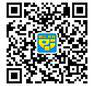 屏山县教育和体育局徐莉0831-5722272;13778915732824067736@qq.com屏山县教育和体育局徐莉0831-5722272;13778915732824067736@qq.com屏山县教育和体育局徐莉0831-5722272;13778915732824067736@qq.com屏山县教育和体育局徐莉0831-5722272;13778915732824067736@qq.com“屏山教育”官方微信姓　　名性　　别照片（电子版）照片（电子版）民　　族出生年月照片（电子版）照片（电子版）政治面貌学　　历照片（电子版）照片（电子版）毕业学校专　　业照片（电子版）照片（电子版）身份证号手　　机取得中小学教师资格考试合格证书或《师范生教师职业能力证书》（填是或否）普通话水平户籍所在地（生源地）户籍所在地（生源地）户籍所在地（生源地）就业志愿县区应聘学校（幼儿园）应聘学校（幼儿园）应聘学校（幼儿园）应聘学校（幼儿园）应聘岗位就业志愿个人获奖情　　况经本人确认，所有填报信息真实有效，如有虚假，所引起的一切后果由本人承担。 签名：年 月 日经本人确认，所有填报信息真实有效，如有虚假，所引起的一切后果由本人承担。 签名：年 月 日经本人确认，所有填报信息真实有效，如有虚假，所引起的一切后果由本人承担。 签名：年 月 日经本人确认，所有填报信息真实有效，如有虚假，所引起的一切后果由本人承担。 签名：年 月 日经本人确认，所有填报信息真实有效，如有虚假，所引起的一切后果由本人承担。 签名：年 月 日经本人确认，所有填报信息真实有效，如有虚假，所引起的一切后果由本人承担。 签名：年 月 日经本人确认，所有填报信息真实有效，如有虚假，所引起的一切后果由本人承担。 签名：年 月 日